АдминистрацияСветлоярского муниципального района Волгоградской областиПОСТАНОВЛЕНИЕ от   20.09.2021                № 1641В целях реализации приоритетных направлений государственной молодежной политики на территории Светлоярского муниципального района, Федерального Закона от 06.10.2003 № 131 ФЗ «Об общих принципах организации местного самоуправления в Российской Федерации», в соответствии с Бюджетным  кодексом  Российской  Федерации, постановлением администрации Светлоярского  муниципального района Волгоградской области от 13.08.2013  № 1665 «Об утверждении порядка разработки, формирования  и реализации муниципальных программ Светлоярского муниципального района», распоряжением администрации Светлоярского муниципального                       района Волгоградской области от 02.08.2021 № 218-р «О разработке муниципальной программы «Молодежь» Светлоярского муниципального района Волгоградской области на 2022-2024 годы»,  руководствуясь Уставом Светлоярского муниципального района Волгоградской области,п о с т а н о в л я ю:  Утвердить муниципальную программу «Молодежь» Светлоярского муниципального района Волгоградской области на 2022-2024 годы» (Прилагается).  Постановление администрации Светлоярского муниципального района Волгоградской области от 15.10.2018 № 1888 «Об утверждении целевой муниципальной программы «Молодежь» Светлоярского муниципального района Волгоградской области на 2019-2021 годы» с 01.01. 2022 года считать утратившим  силу.   Отделу по муниципальной службе, общим и кадровым вопросам администрации Светлоярского муниципального района (Иванова Н.В.) разместить настоящее постановление в сети Интернет на официальном сайте Светлоярского муниципального района Волгоградской области.  Настоящее постановление вступает в силу с 01.01. 2022 года.   Контроль исполнения постановления возложить на заместителя главы Светлоярского муниципального района Волгоградской области Ряскину Т.А.Глава муниципального  района  		                     		   Т.В.РаспутинаЛобода Т.З.Муниципальная программа «Молодежь»   Светлоярского муниципального района   Волгоградской области   на 2022-2024 годыПАСПОРТ ПРОГРАММЫ	Введение Муниципальная программа «Молодежь» Светлоярского муниципального района Волгоградской области на 2022-2024 годы»  (далее  - Программа) разработана в соответствии с Основами государственной молодежной политики в Российской Федерации на период до 2025 года, утвержденными распоряжением Правительства Российской Федерации от 29.11.2014 № 2403-р. Муниципальная программа «Молодежь» Светлоярского муниципального района Волгоградской области на 2022-2024 годы»   является продолжением программных мероприятий по реализации  молодёжной политики, основанной на принципе непосредственного, прямого включения молодых людей в формирование и реализацию процессов социально-экономического, общественно-политического, культурного развития муниципального образования и местного сообщества. Настоящая программа ориентирована на жителей Светлоярского муниципального района Волгоградской области  в возрасте от 14 до 35 лет.Основные понятия, используемые в настоящей Программе:1) молодежь, молодые граждане - социально-демографическая группа лиц в возрасте от 14 до 35 лет включительно (за исключением случаев, преду-смотренных частью 3 статьи 6  Федерального закона № 489 -ФЗ), имеющих гражданство Российской Федерации;2) молодая семья - лица, состоящие в заключенном в установленном законодательством Российской Федерации порядке браке, в том числе воспитывающие ребенка (детей), либо лицо, являющееся единственным родителем (усыновителем) ребенка (детей), в возрасте до 35 лет включительно (за исключением случаев, предусмотренных частью 3 статьи 6  Федерального закона № 489 -ФЗ);3) молодежное общественное объединение - международное, общероссийское, межрегиональное, региональное, местное добровольное, самоуправляемое, некоммерческое формирование, созданное в установленном законом порядке молодыми гражданами, объединившимися на основе общности интересов для реализации общих целей, указанных в уставе общественного объединения;4) молодежная политика - комплекс мер нормативно-правового, финансово-экономического, организационно-управленческого, информационно-аналитического, кадрового, научного и иного характера, реализуемых на основе межведомственного взаимодействия федеральных органов государственной власти, органов государственной власти субъектов Российской Федерации, органов местного самоуправления при участии институтов гражданского общества, юридических лиц независимо от их организационно-правовых форм и граждан Российской Федерации, в том числе индивидуальных предпринимателей, и направленных на создание условий для развития молодежи, ее самореализации в различных сферах жизнедеятельности, на гражданско-патриотическое и духовно-нравственное воспитание молодых граждан в целях достижения устойчивого социально-экономического развития, глобальной конкурентоспособности, национальной безопасности Российской Федерации.Содержание проблемы и обоснование необходимости ее решения программным методом1. По статистическим данным  на 01.01.2020 года при показателях населения Светлоярского муниципального района Волгоградской области  в 36 336 человек, численность молодежи, в возрасте от 14 до 35 лет, составляет 9392  человек (25,8 % от общей численности населения Светлоярского муниципального района Волгоградской области). 2. Молодежь является стратегическим ресурсом любого города, области, страны в целом, основой безопасности и развития государства, его настоящим и будущим. 3. В настоящее время выстроенная в районе  система межведомственного взаимодействия имеет возможность организовать выработку комплексных мер (в том числе программ и проектов), обеспечивающих скоординированную работу муниципальных и общественных структур в молодежной сфере. 4. Основополагающим документом, определяющим пути  развития молодежной политики в районе  стала программа «Молодежь» Светлоярского муниципального района Волгоградской области, которая пролонгируется с 2008 года. За период реализации программы сформированы необходимые условия для активного включения молодежи в процессы социально-экономического развития. Достигнуты определенные успехи по созданию системы взаимодействия и управления по линии молодежной политики: общественные организации, инициативные группы молодежи, молодежные советы, добровольческие объединения, которые включены в общественную жизнь района.5. Развернута деятельность молодежных проектно-образовательных, дискуссионных площадок (Форум волонтеров, Слет молодых семей,  Школа волонтера, Коворгинг школа, семинар-практикум «Медиа-прорыв», Форум профориентации «Поверь в себя!», Конкурс на лучший проект по благоустройству «Территория молодёжи», Конкурс волонтеров «Сильное поколение»), направленных на развитие инновационных компетенций у молодых людей. 6. Заложена основа системы информационного обеспечения молодежи, в частности по предоставлению информации о здоровом образе жизни, активном и полезном досуге, а также  первичной профилактике наркомании, алкоголизма, ВИЧ/ИПП. Так, информационным центром по профилактике наркомании, алкоголизма, ВИЧ/ИПП «СОК», проведено 113 мероприятий, охвачено 45 подростков «группы риска», 7542 человека привлечены к тематическим акциям: Всероссийская акция «День без табака»,  Всероссийская акция «Сообщи, где торгуют смертью», региональная профилактическая акция «Стоп спайс», Всемирный день борьбы с наркозависимостью и множество других профилактических акций и мероприятий с привлечением волонтеров профилактики. Проектная деятельность является одним из способов профилактики распространения наркомании в молодежной среде. Районный конкурс социальных антинаркотических проектов направлен на привлечение внимания детей и молодежи, общественности к решению актуальных социально-значимых проблем в обществе. В 2020 году победителями стали школьники Дубовоовражной средней школы с проектом «Соты». В 2021 году, в возрастной категории от 18 до 30 лет, лучшим был признан проект МКОУ «Привольненская СШ им. М.С. Шумилова»,  в категории от 14 до 17 лет - I место получила  МКОУ «Кировская СШ им. Москвичева». В 2021 году проект «Бабочка» привлек возможностью раскрыть свои скрытые таланты более 100 участников. Самым результативным профилактическим проектом по итогам реализации программы оказался  антинаркотический  проект «МыВместеЗа», профилактической работой было охвачено 2480 подростков.Молодежные медиа ресурсы представлены и активно реализуются в  новой форме работы волонтеров - студия профилактического КИНО. Это интересная профилактическая форма работы с молодёжью. Снятые ролики размещаются в социальных сетях и «родительских» чатах. Достигнутые результаты: сняты два короткометражных фильма и 4 социальных профилактических ролика. Количество просмотров антинаркотического фильма «За гранью» превысило 6 тысяч.7. В районе создана система межмуниципального взаимодействия в направлении развития добровольчества (волонтерства). В 2020 году на базе МКУ «Центр Электроник» состоялось торжественное открытие территориального представительства регионального центра добровольчества Волгоградской области (ресурсный центр). В рамках подписанного соглашения о сотрудничестве с Региональным ресурсным центром добровольчества Волгоградской области Центр социальной и досуговой помощи молодежи «Электроник» выполняет следующие функции:- создает условия для всестороннего развития добровольчества (волонтерства) на территории Светлоярского, Октябрьского, Котельниковского муниципальных районов Волгоградской области;- оказывает организационную, информационную, методическую и иную поддержку деятельности добровольческим (волонтерским) организациям на территории Светлоярского, Октябрьского, Котельниковского муниципальных районов Волгоградской области. Волонтеры являются активными участниками практически всех мероприятий нашего района, а  также принимают участие в областных  и всероссийских проектах и мероприятиях:-в сентябре 2019 года в лагере «Чайка» состоялся районный волонтерский форум «Взгляд в будущее». Его участниками стали представители волонтерских движений из 10 поселений Светлоярского района с охватом 125 человек; - всероссийская акция взаимопомощи «Мывместе», где волонтеры раздали более 2000 продуктовых наборов различным категориям граждан;-  в рамках работы Всероссийского общественного корпуса «Волонтеры конституции»  в Светлом Яре был создан штаб из 28 человек. С 21.06.2020 по 01.07.2020   Светлоярские  Волонтеры Конституции информировали жителей о поправках вносимых в Конституцию РФ, обзванивали пожилых жителей Волгоградской области; -  во время проведения Всероссийского проекта Чистые игры волонтерами было  собрано сортированного мусора в 2019 году – 2 тонны 125 кг,  в 2020 году  - 3 тонны 300 кг., в 2021 году  - 10 тонн 400 кг.-  5 декабря 2020 года, в рамках Полезной программы, приуроченной к Международному дню добровольца   проведено несколько добровольческих акций.  Одна из них «Новогодняя сказка»- помощь областному хоспису. Собрано и передано силами волонтеров общеобразовательных организаций, общественных организаций  50 кг новогодних подарков для детей; - в  сентябре 2020 года в Крыму состоялся Всероссийский фестиваль «Таврида - АРТ», собравший более 2 тыс. молодых деятелей культуры и искусства. В фестивале принял участие специалист Центра «Электроник» Павел Борзенков по направлению вокал.За  период с 2019 -2021 год проведено 63 мероприятия по добровольчеству с  охватом 4433 человека.  8. Ведется работа по сохранению и развитию системы воспитания гражданственности и патриотизма. На территории района действуют: Юнармейский военно-патриотический поисковый отряд «Курган», военно-патриотический казачий  клуб «Казачата» (Станичное   казачье общество              «ЮртЮжный рубеж»), военно-патриотический клуб «Гепард» (МКУ «Центр Электроник»). Военно-патриотический клуб  «Сыны Отечества»  (МАОУ «Привольненская СШ имени М.С. Шумилова»), военно-патриотический клуб  им. А.Невского (МКОУ «Наримановская СШ»),  военно-патриотический клуб «Патриот» (МКОУ «Червленовская СШ»),  отряд «Крепость» (МАОУ «Ивановская СШ») в период с   2017 – 2020 года вступили в ряды  Всероссийского  военно-патриотического общественного  движения «ЮНАРМИЯ». В рядах военно-патриотических клубов состоит 136 человек. С целью формирования у молодых людей чувства сопричастности к Великой Победе нашего народа,   вовлечения их в волонтёрскую практику  с  2016 года в Светлоярском районе создан волонтерский корпус 70-летия Победы в Великой Отечественной войне 1941-1945 гг.  На сегодняшний день «Волонтеры Победы» насчитывают 30  человек.  За период с 2019-2021 годы  добровольцы приняли участие в следующих мероприятиях:   в обучающих  тренингах для Волонтеров Победы,  акциях по возложению цветов на братских  могилах   советских воинов, погибших в период Сталинградской битвы; благоустройстве памятных мест.   8 человек в 2020 году стали участниками  профильной  лагерной смены  #ГотовкПобедам; в 2020 г. руководитель местного отделения Ю.Прожерина приняла участие в Параде Победы (г.Волгоград).  В  2021 году 14 человек из числа активистов военно-патриотических клубов и волонтеров  приняли участие в федеральной смене военно-исторического лагеря «Страна Героев».В Светлоярском районе  за прошедший период проведено  более 20 патриотических мероприятий с охватом 4800 человек.  9. Создана система  поддержки молодых светлоярцев.  Молодежь района  активно включается в волонтерскую деятельность, участвуя в реализации социально значимых проектов, направленных на  благоустройство района, сохранение культурного наследия и  здорового образа жизни, а также на борьбу с негативным воздействием наркотических средств на молодое поколение.  Ежегодно проводился  конкурс проектов по благоустройству «Территория молодежи». В 2019 году 9 работ было представлено на конкурс. Победители получили денежные средства на реализацию своих проектов:- 3 место - МКУК «Культурно – досуговое объединение Привольненского сельского поселения» - 6 тыс.; - 2 место МКОУ «Светлоярская СШ №2 им. Ф.Ф. Плужникова» -12,0 тыс.;  -1 место МКУ Центр «Престиж» Червленовского сельского поселения – 17,0 тыс.  10. Создана платформа  по вовлечению молодежи в инновационную деятельность и научно-техническое творчество. С 2017 года в МКУ «Центр Электроник» работает научная школа выходного дня «Умный ребенок». Данный проект реализуется в рамках президентского гранта  Волгоградской  региональной организации содействия детям-инвалидам (ВРООСДИ). Возраст учеников - 7-12 лет. Занятия школы направлены на развитие интеллектуального потенциала детей: робототехника, увлекательные химические, физические опыты, работа с микроскопами, 3D технологии , 3D инженерия, проектирование, конструирование, ТРИЗ, бионика, управление БПЛА и  другое. Ребята  участвуют в научных конкурсах, соревнованиях. В  июне  2019  года на базе отдыха «Дружба» состоялись соревнования «PRO-IQ» между семи филиалами научной школы выходного дня «Умный ребенок».Соревнования позволили  увидеть успехи ребят, знания и умения на практике.  Программа «PRO-IQ» была очень насыщенная, ребята соревновались в изобретательстве, научном проектировании, конструировании и многом другом. Команда научной школы выходного дня «Умный ребенок» Д.И. Менделеева Светлого Яра заняла третье место.11.  Взят курс  на развитие Российского движения школьников на территории района.  Деятельность Российского движения школьников направлена на развитие детей в интересном им направлении. Это им необходимо для того, чтобы знать и чтить историю страны и родного края, принимать участие в различных проектах, уметь работать в команде и развивать лидерские качества. - для развития  добровольчества  в образовательных учреждениях Светлоярского района в 2019 году созданы первичные отделения РДШ.  МКУ Центр «Электроник» является  муниципальным куратором  Российского движения школьников (РДШ).  Став муниципальным куратором движения МКУ «Центр Электроник»  помогает педагогам и активным школьникам активно участвовать в таких конкурсах, как «Добро не уходит на каникулы» и «Большая перемена». Основные направления РДШ - добровольческое, патриотическое, творческое, экологическое, медиаволонтерство и др). В каждой школе первичное отделение РДШ зарегистрировано на официальном сайте РДШ.ру.,  активно работает детский совет, проводятся занятия «Школы лидеров» РДШ. Привлечено в ряды   РДШ более 200 человек.   В 2020 году 5 школ района стали участниками регионального конкурса на лучшую практику внедрения целевой модели школьного волонтёрского отряда в организациях общего образования. МАОУ Ивановская СШ стала призёром и заняла 3-е место. 12. Успешно реализованы мероприятия, направленные на развитие потенциальных возможностей молодых людей, выявление и поддержку талантливой молодежи, о чем свидетельствует увеличение в 2020 году по сравнению с 2019 годом количества молодых людей, задействованных в молодежном фестивале «Яркие люди»  в 1,8 раза.Движение КВН нашло своих сторонников   в среде школьников.  Традиционно  в районном конкурсе КВН среди учащейся молодежи участвует  6 команд. На базе молодежного центра работает «Школа КВН»,  где  ребята учатся проявлять свою смекалку, артистические, вокальные, танцевальные возможности. 13. В  МКУ «Центр Электроник»  ведут активную работу 8  молодежных объединений: Клуб молодых семей «7Я», «Школа КВН», ВПК «Гепард», «Йога для всех»,  «РДШ», «Волонтеры Победы», территориальное представительство ресурсного центра, «Коворгинг школа». Клуб молодых семей, в состав которого входит 30 семей, 10 из которых составляют актив Клуба участвуют в реализации мероприятиях по семейному добровольчеству, участвуют в акциях помощи малоимущим семьям, семейных слетах. 14. Однако, наряду с положительными тенденциями в реализации молодежной политики, остается ряд ключевых моментов, свидетельствующих о существующих проблемах:1) остается относительно невысокий уровень социальной ответственности, деловой и политической активности молодежи. 2) низкий интерес молодежи к инновационной и проектной деятельности; 3) остается невысоким уровень культуры здорового образа жизни  в молодежной среде.  В качестве основной проблемы программа рассматривает неполную включенность молодежи в жизнедеятельность Светлоярского района. Вместе с тем, молодежь обладает позитивным потенциалом, который проявляется в мобильности, инициативности, восприимчивости к инновационным изменениям. Для того, чтобы у молодого поколения сформировались духовно-нравственные ценности, гражданское самосознание, укрепилась вера в собственные силы, необходимо создавать условия, включая саму молодежь в общественные процессы, давая возможность выбора в самоопределении и в самореализации. Применение комплексного подхода к решению проблем подростково-молодежной среды позволит значительно повысить степень эффективности мероприятий, объединить ресурсы гражданского общества и органов местного самоуправления, целенаправленно влиять на развитие в целом сферы молодежной политики на территории нашего района. Основные цели и задачи Программы	Важнейшим фактором устойчивого развития страны и общества, роста благосостояния ее граждан и совершенствования общественных отношений является эффективная государственная молодежная политика.	Целью муниципальной  программы является  cоздание условий для развития и реализации потенциала молодежи в интересах Светлоярского муниципального района Волгоградской области Основные задачи Программы:- вовлечение молодежи в социально полезную деятельность, в том числе деятельность молодежных общественных объединений и организаций, реализацию молодежной политики, распространение эффективных моделей и иных форм занятости;- развитие интеллектуального, творческого, физического потенциала молодежи, поддержка способной, инициативной и талантливой молодежи;- совершенствование системы гражданского и патриотического воспитания в молодежной среде на основе отечественных нравственных и культурных традиций и ценностей, развитие системы допризывной подготовки молодежи к военной службе, популяризация и пропаганда духовно-нравственных ценностей в молодежной среде;- развитие и поддержка системы информационного обеспечения молодежи;вовлечение молодежи в трудовую социально активную деятельность;- сохранение и развитие системы организованного досуга детей и молодежи по месту жительства.Сроки реализации Программы.Сроки реализации Программы – 2022-2024 годы, один этап.4. Система программных мероприятий.Представлена   в  Приложении  1  настоящей  муниципальной  программы.                         5.Ресурсное обеспечение Программы.Финансирование Программы осуществляется за счет средств бюджета Светлоярского муниципального района. Технико-экономическое обоснование Программы.Расходы муниципальной программы формируются за счет  средств  бюджета Светлоярского  муниципального  района Волгоградской области.  Объем ежегодных расходов, связанных с финансовым обеспечением муниципальной программы за счет средств бюджета Светлоярского муниципального района утверждается решением Светлоярской районной Думы о районном бюджете на очередной финансовый год и плановый период.Реализация  Программы в  части выполнения мероприятий по выполнению работ, приобретению товаров осуществляется на основе муниципальных контрактов поставки товаров, выполнения работ, оказания услуг, заключаемых заказчиком Программы с поставщиками, подрядчиками, исполнителями в соответствии с Федеральным законом от 05.04.2013 №44-ФЗ «О контрактной системе в сфере закупок товаров, работ, услуг для обеспечения государственных и муниципальных нужд»,  на основании  метода  сопоставимых рыночных цен (анализа рынка).Обоснование стоимости (цены) на товары, работы, услуги осуществлено посредством применения метода сопоставимых рыночных цен. При   применении  метода сопоставимых рыночных  цен (анализы  рынка)  информация о ценах товаров, работ, услуг, получена с учетом сопоставимых с условиями  планируемых расходов (закупки) коммерческих и (или) финансовых условий поставок товаров, выполнения работ, оказания услуг.В  целях  применения  метода сопоставимых рыночных  цен (анализы  рынка)  используется  общедоступная  информация о  рыночных  ценах товаров, работ, услуг, полученная  в  результате  размещения запросов  цен  товаров, работ, услуг в  единой  информационной  системе.Выполнение   и  реализация   задач  Программы  обеспечивается  путем   выполнения  программных  мероприятий,  финансово-экономическое  обоснование которых  представлено в Приложении  2  к Программе.7. Организация управления муниципальной программой и контроль за ходом ее выполнения.Управление реализацией Программы осуществляется координатором – отделом  по  делам  молодежи,  культуре,  спорту  и  туризму  администрации  Светлоярского   муниципального   района (Далее - ОДМКСиТ).Основным исполнителем  мероприятий Программы является МКУ «Центр «Электроник». Мониторинг реализации Программ осуществляет отдел экономики, развития предпринимательства и защиты прав потребителей администрации Светлоярского муниципального района на основании отчетов координатора программ, контроль за целевым расходованием средств, выделяемых на реализацию программ, осуществляет отдел бюджетно-финансовой политики администрации Светлоярского муниципального района.8. Оценка эффективности социально-экономических и экологических последствий реализации Программы.Оценка эффективности реализации муниципальной  программы проводится ежегодно на основе оценки достижения показателей эффективности реализации муниципальной программы с учетом объема ресурсов, направленных на реализацию  муниципальной программы.Применение программно-целевого метода в решении проблем, характерных для молодежной среды, позволит добиться следующих результатов:обеспечить адресность и контроль за бюджетными средствами, направленными в молодежные общественные структуры;выявить круг приоритетных объектов и субъектов целевого финансирования;разработать с участием молодежи и внедрить технологии решения актуальных проблем в молодежной среде.	Экологическая  эффективность  Программы  оценке  не  подлежит, т.к. мероприятия  Программы  не  оказывают воздействия  на  окружающую  среду. На эффективность реализации муниципальной программы могут оказать влияние риски, связанные с ухудшением макроэкономических условий в России и в мире, с возможным наступлением мирового экономического кризиса, с природными и техногенными катастрофами. Данные риски являются	неуправляемыми.                                                                                                                    	Риски реализации муниципальной программы, которыми может управлять ответственный исполнитель, уменьшая вероятность их возникновения, приведены в таблице 1.     Таблица 1Риски реализации  муниципальной программы  и меры управления рискамиПеречень основных программных мероприятий целевой программыФинансово-экономическое  обоснование  муниципальной  программы  «Молодежь»  Светлоярского  муниципального    района  Волгоградской  области  на  2022-2024 г.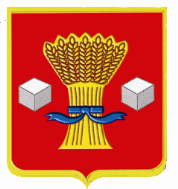 Об утверждении муниципальной программы «Молодежь» Светлоярского муниципального района Волгоградской области на 2022-2024 годыУТВЕРЖДЕНА постановлением администрации Светлоярского муниципального района Волгоградской области  от __________2021 №______Наименование программыМуниципальная программа «Молодежь»  Светлоярского муниципального района Волгоградской области на 2022-2024 годы» (далее – Программа)Муниципальный правовой акт, в соответствии с которым разработана ПрограммаРаспоряжение администрации Светлоярского муниципального района от 02.08.2021 № 218-р «О разработке муниципальной программы «Молодежь» Светлоярского муниципального района Волгоградской области на 2022 – 2024 годы»Обоснование для разработки ПрограммыФедеральный Закон от 06.10.2003 № 131 «Об  общих принципах организации местного самоуправления в Российской  Федерации»;     Федеральный закон от 30.12.2020 № 489 – ФЗ «О молодежной политике в Российской Федерации» (далее-Федеральный закон №489 -ФЗ); Федеральный закон от 30.12.2020 № 507 –ФЗ «О внесении изменений в статьи 4 и 13 Федерального закона «О государственной поддержке молодежных и детских общественных объединений»;                                                        Бюджетный  кодекс  Российской  Федерации от 31.07.1988 № 145-ФЗ;               Закон Волгоградской области от 15.07.2011            № 2210-ОД «О  государственной молодежной  политике в Волгоградской области», постановление администрации Светлоярского муниципального района от 13.08.2013 № 1665 «Об утверждении порядка разработки, формирования и реализации муниципальных программ Светлоярского муниципального района»Заказчик ПрограммыАдминистрация Светлоярского муниципального района Волгоградской области Координатор ПрограммыОтдел по делам молодежи, культуре, спорту и  туризму администрации Светлоярского муниципального района Волгоградской области Основные разработчики           Отдел по делам молодежи, культуре, спорту и туризму администрации Светлоярского муниципального района Волгоградской области, МКУ Центр социальной и досуговой помощи   молодежи «Электроник» (-далее МКУ «Центр Электроник»)Цель Программы, важнейшие целевые показателиЦелью Программы является:Создание условий для развития и реализации потенциала молодежи в интересах Светлоярского муниципального района Волгоградской областиЦелевые показатели:  - доля молодых людей различных категорий, вовлеченных в социально-экономические, научно-технические, общественно - политические, творческие, интеллектуальные, спортивные, досуговые мероприятия, от общего количества детей и молодежи, проживающих на территории Светлоярского муниципального района повысится на 10%;- доля молодых людей, принимавших участие в волонтерском (добровольческом) движении увеличится до 10%;- доля молодых людей, вовлеченных в деятельность детских и молодежных организаций, осуществляющих свою деятельность на территории района увеличится на 25%;- доля несовершеннолетних (в возрасте от 14 до 17 лет), трудоустроенных в летний период  6%Задачи ПрограммыОсновные задачи Программы:вовлечение молодежи в социально полезную деятельность, в том числе деятельность молодежных общественных объединений и организаций, реализацию молодежной политики, распространение эффективных моделей и иных форм занятости;- развитие интеллектуального, творческого, физического потенциала молодежи, поддержка способной, инициативной и талантливой молодежи;- совершенствование системы гражданского и патриотического воспитания в молодежной среде на основе отечественных нравственных и культурных традиций и ценностей, развитие системы допризывной подготовки молодежи к военной службе, популяризация и пропаганда духовно-нравственных ценностей в молодежной среде;развитие и поддержка системы информационного обеспечения молодежи;вовлечение молодежи в трудовую социально активную деятельность;сохранение и развитие системы организованного досуга детей и молодежи по месту жительстваСроки и этапы реализации Программы2022-2024 годы, в один этапОсновные мероприятия Программы-Вовлечение молодежи  в добровольческую (волонтерскую) деятельность;-поддержка и взаимодействие с общественными объединениями, осуществляющими деятельность в сфере государственной молодежной политики в Светлоярском районе  Волгоградской области;-поддержка общественно значимых молодежных инициатив и развитие молодежного самоуправления;-вовлечение молодежи в творчество;-поддержка эффективных моделей и форм вовлечения молодежи в трудовую и предпринимательскую деятельность, обеспечение временной  занятости  подростков  в  свободное  от учебы  время;-развитие деятельности, направленной на формирование здорового образа жизни профилактику асоциальных явлений, противодействие экстремизму и идеологии терроризма в молодежной среде;-содействие развитию гражданско-патриотического и духовно-нравственного воспитания молодежи;-сохранение и укрепление семейных ценностей и традиций. Работа клубов молодой семьи на территории Светлоярского муниципального района;-организация отдыха детей в каникулярный период;-вовлечение молодежи в инновационную деятельность и научно-техническое творчество;-социализация молодежи, нуждающейся в особой заботе государства;-вовлечение молодежи в работу средств массовой информации (молодежные медиа)Исполнители Программы МКУ Центр  социальной  и  досуговой  помощи  молодежи  «Электроник»Объемы и источники финансированияОбщий объем финансирования составит: 3543,0 тыс.рублей, в том числе:2022 год – средства  бюджета  Светлоярского мун-го района – 1181,0 тыс.руб., 2023 год –  средства  бюджета  Светлоярского мун-го района - 1181,0 тыс.руб., 2024 год -  средства  бюджета  Светлоярского мун-го района -1181,0 тыс.руб.Ожидаемые результаты реализации ПрограммыВ результате реализации Программы  к  концу 2024  года  предполагается:- увеличение доли  молодых людей  различной категорий, вовлеченной  в социально-экономические, научно-технические, общественно-политические, творческие, интеллектуальные, спортивные, досуговые мероприятия, от общего количества детей и молодежи, проживающих на территории Светлоярского муниципального района (%):в 2022 году - 80%	в 2023 году - 85%в 2024 году - 90%;- увеличение количества  молодых людей, принимавших участие в волонтерском (добровольческом) движении (чел):в 2022 году - 700в 2023 году - 750в 2024 году – 900;- увеличение количества  молодых людей, вовлеченных в деятельность  детских и молодежных организаций, осуществляющих свою деятельность на территории района (чел.): в 2022 году  - 2550в 2023 году  - 2570в 2024 году  - 2590;- сохранение количества  молодых  людей,  трудоустроенных  в  каникулярный  период (чел): в 2022 году - 100в 2023 году - 100в 2024 году - 100Управление Программой и контроль за ее реализациейУправление Программой и контроль за ее реализацией осуществляется в порядке, определенном разделом 7.1. Порядка разработки формирования и реализации муниципальных программ Светлоярского муниципального района, утвержденного постановлением администрации Светлоярского муниципального района от 13.08.2013 № 1665Источники финансирования/исполнителиОбъем финансирования – всего, тыс.рублейв том числе по годам, тыс.рублейв том числе по годам, тыс.рублейв том числе по годам, тыс.рублейИсточники финансирования/исполнителиОбъем финансирования – всего, тыс.рублей2022 год2023 год2024 годСредства бюджета Светлоярского муниципального района, в том числе по исполнителям3543,01181,01181,01181,0МКУ Центр  социальной  и  досуговой  помощи   молодежи  «Электроник»3543,01181,01181,01181,0ИТОГО3543,01181,01181,01181,0               Вид риска                   Меры по управлению рисками   Отсутствие      финансирования      либо
финансирование  в  недостаточном  объеме мероприятий муниципальной программы   Определение приоритетных направлений реализации муниципальной программы, оперативное внесение соответствующих корректировок в муниципальную программуВозможное   изменение   федерального   и регионального законодательства          Оперативное внесение изменений в действующие правовые акты и (или) принятие новых актов, касающихся сферы действия данной муниципальной программыПовышение социальной напряженности среди молодежи     из-за     неполной      или недостоверной информации  о  реализуемых мероприятиях,  субъективные  факторы   в
молодежной  среде  (готовность  участия,
направленность интереса и т.д.)         Открытость и прозрачность планов мероприятий и практических действий, информационное сопровождение муниципальной программыПриложение 1к муниципальной программе «Молодежь» Светлоярского муниципального района Волгоградской области на 2022-2024 годы №Наименование мероприятияСрок реализацииКоординатор/исполнительОбъемы финансированиятыс.руб.Объемы финансированиятыс.руб.Объемы финансированиятыс.руб.Источники финансированияИсточники финансированияИсточники финансирования№Наименование мероприятияСрок реализацииКоординатор/исполнитель2022г2023г2024г2022г2023г2024г1.Вовлечение молодежи  в добровольческую (волонтерскую) деятельность2022-2024ОДМКСиТ/МКУ «Центр Электроник»240,0240,0240,0Районный бюджетРайонный бюджетРайонный бюджет2.Поддержка и взаимодействие с общественными объединениями, осуществляющими деятельность в сфере государственной молодежной политики в Светлоярском районе 2022-2024ОДМКСиТ/МКУ «Центр Электроник»5,05,05,0Районный бюджетРайонный бюджетРайонный бюджет3.Поддержка общественно значимых молодежных инициатив и развитие молодежного самоуправления2022-2024ОДМКСиТ/МКУ «ЦентрЭлектроник»85,085,085,0Районный бюджетРайонный бюджетРайонный бюджет4.Вовлечение молодежи в творчество2022-2024ОДМКСиТ/МКУ «Центр Электроник»237,0237,0237,0Районный бюджетРайонный бюджетРайонный бюджет5.Поддержка эффективных моделей и форм вовлечения молодежи в трудовую и предпринимательскую деятельность.Обеспечение временной  занятости  подростков  в  свободное  от учебы  время2022-2024Июнь-августОДМКСиТ/МКУ «Центр Электроник»240,0240,0240,0Районный бюджетРайонный бюджетРайонный бюджет6.Развитие деятельности, направленной на формирование здорового образа жизни профилактику асоциальных явлений, противодействие экстремизму и идеологии терроризма в молодежной среде2022-2024ОДМКСиТ/МКУ «Центр Электроник»7,07,07,0Районный бюджетРайонный бюджетРайонный бюджет7.Содействие развитию гражданско-патриотического и духовно-нравственного воспитания молодежи2022-2024ОДМКСиТ/МКУ  «Центр Электроник»172,0172,0172,0Районный бюджетРайонный бюджетРайонный бюджет8.Сохранение и укрепление семейных ценностей и традиций. Работа клубов молодой семьи2022-2024ОДМКСиТ/МКУ «Центр Электроник»145,0145,0145,0Районный бюджетРайонный бюджетРайонный бюджет9.  Организация отдыха детей в каникулярный период2022-2024ОДМКСиТ/МКУ «Центр  Электроник»40,040,040,0Районный бюджетРайонный бюджетРайонный бюджет10.  Вовлечение молодежи в инновационную деятельность и научно-техническое творчество2022-2024ОДМКСиТ/МКУ «Центр Электроник»6,06,06,0Районный бюджетРайонный бюджетРайонный бюджет11.  Социализация молодежи, нуждающейся в особой заботе государства2022-2024ОДМКСиТ/МКУ «Центр Электроник»4,04,04,0Районный бюджетРайонный бюджетРайонный бюджет12Вовлечение молодежи в работу средств массовой информации (молодежные медиа)2022-2024ОДМКСиТ/МКУ «Центр Электроник»0,00,00,0Районный бюджетРайонный бюджетРайонный бюджетИТОГО по программе:3543,01181,01181,01181,0Районный бюджетРайонный бюджетРайонный бюджетПриложение  2к  муниципальной  программе «Молодежь» Светлоярского  муниципального  района Волгоградской  области  на  2022-2024 годы№ п/пМероприятие202220222023202320242024Всего(тыс.руб.)Расчет(тыс.руб.)Всего(тыс.руб.)Расчет(тыс.руб.)Всего(тыс.руб.)Расчет(тыс.руб.)123456781. Вовлечение молодежи  в добровольческую (волонтерскую) деятельность.1. Вовлечение молодежи  в добровольческую (волонтерскую) деятельность.1. Вовлечение молодежи  в добровольческую (волонтерскую) деятельность.1. Вовлечение молодежи  в добровольческую (волонтерскую) деятельность.1. Вовлечение молодежи  в добровольческую (волонтерскую) деятельность.1. Вовлечение молодежи  в добровольческую (волонтерскую) деятельность.1. Вовлечение молодежи  в добровольческую (волонтерскую) деятельность.1. Вовлечение молодежи  в добровольческую (волонтерскую) деятельность.1.1Участие в межмуниципальных мероприятиях, проведение межпоселенческих акций3,0-расходные материалы- 3,03,0-расходные материалы- 3,03,0-расходные материалы- 3,01.2Районный  волонтерский форум "Добрый район"120,0- питание участников 70,0- атрибутика 25,0- призовая продукция 15,0- расходные материалы 10,0120,0- питание участников 70,0- атрибутика 25,0- призовая продукция 15,0- расходные материалы 10,0120,0- питание участников 70,0- атрибутика 25,0- призовая продукция 15,0- расходные материалы 10,01.3Обеспечение деятельности районного Волонтерского центра60,0- приобретение оборудования, инвентаря, настольных игр, атрибутики - 60,060,0- приобретение оборудования, инвентаря, настольных игр, атрибутики - 60,060,0приобретение оборудования, инвентаря, настольных игр, атрибутики - 60,01.4Районный конкурс среди  волонтерских отрядов "Поколение молодых"40,0-атрибутика -35,0-расходные  материалы -5,040,0-атрибутика -35,0-расходные  материалы -5,040,0- атрибутика -35,0-расходные  материалы -5,01.5Торжественная церемония награждения активных волонтеров, приуроченная к Международному Дню добровольца5,0-сувенирная продукция 5,05,0-сувенирная продукция 5,05,0-сувенирнаяпродукция 5,01.6Организация и проведение мероприятий ресурсного центра по развитию РДШ на территории Светлоярского муниципального района  12,0-атрибутика 12,012,0атрибутика 12,012,0-атрибутика 12,0Итого по  разделу:240,0240,0240,02.Поддержка и взаимодействие с общественными объединениями, осуществляющими деятельность в сфере государственной молодежной политики в Светлоярском районе Волгоградской области.2.Поддержка и взаимодействие с общественными объединениями, осуществляющими деятельность в сфере государственной молодежной политики в Светлоярском районе Волгоградской области.2.Поддержка и взаимодействие с общественными объединениями, осуществляющими деятельность в сфере государственной молодежной политики в Светлоярском районе Волгоградской области.2.Поддержка и взаимодействие с общественными объединениями, осуществляющими деятельность в сфере государственной молодежной политики в Светлоярском районе Волгоградской области.2.Поддержка и взаимодействие с общественными объединениями, осуществляющими деятельность в сфере государственной молодежной политики в Светлоярском районе Волгоградской области.2.Поддержка и взаимодействие с общественными объединениями, осуществляющими деятельность в сфере государственной молодежной политики в Светлоярском районе Волгоградской области.2.Поддержка и взаимодействие с общественными объединениями, осуществляющими деятельность в сфере государственной молодежной политики в Светлоярском районе Волгоградской области.2.Поддержка и взаимодействие с общественными объединениями, осуществляющими деятельность в сфере государственной молодежной политики в Светлоярском районе Волгоградской области.2.1Организация и проведение мероприятий, видеосъемок, акций совместно с районным Советом ветеранов, РДШ, на территории Светлоярского муниципального района"Герои, живущие рядом"0,00,00,002.2Организация и проведение мероприятия "Наследники победы" совместно с районным Советом ветеранов на территории Светлоярского муниципального района  2.3Организация и проведение мероприятий совместно с Волонтерами Победы Светлоярского муниципального района. (Благоустройство памятных мест) "Сохраним, чтобы помнить".5,0-расходные материалы 5,05,0-расходные материалы 5,05,0-расходные материалы 5,0Итого по  разделу:5,05,05,03.Поддержка общественно значимых молодежных инициатив и развитие молодежного самоуправления.3.Поддержка общественно значимых молодежных инициатив и развитие молодежного самоуправления.3.Поддержка общественно значимых молодежных инициатив и развитие молодежного самоуправления.3.Поддержка общественно значимых молодежных инициатив и развитие молодежного самоуправления.3.Поддержка общественно значимых молодежных инициатив и развитие молодежного самоуправления.3.Поддержка общественно значимых молодежных инициатив и развитие молодежного самоуправления.3.Поддержка общественно значимых молодежных инициатив и развитие молодежного самоуправления.3.Поддержка общественно значимых молодежных инициатив и развитие молодежного самоуправления.3.1Районный конкурс "Медиа-актив РДШ"5,0-призовая продукция 5,05,0-призовая продукция 5,0 5,0-призовая продукция 5,03.2Районный конкурс на лучший социальный проект по благоустройству "Территория молодежи" 45,0-грантовая поддержка1место-20,02 место-15,03место10,045,0-грантовая поддержка1место-20,02 место-15,03место10,045,0-грантовая поддержка1место-20,02 место-15,03место10,03.3 Поддержка и развитие деятельности молодежных советов на территории Светлоярского муниципального района3.4Встреча с активной молодежью, посвященная Дню молодежи России15,0-сувенирная продукция 15,015,0-сувенирная продукция 15,015,0-сувенирная продукция 15,03.5Мероприятия по благоустройству и проведение экологических акций "Чистый и красивый Светлоярский  район!" "Экочелендж"10,0-расходные материалы 10,010,0-расходные материалы 10,010,0-расходные материалы 10,03.6Экологический конкурс "Батарейки, сдавайтесь!"10,0-расходные материалы 10,010,0-расходные материалы 10,010,0-расходные материалы 10,0Итого по  разделу:85,085,085,04.Вовлечение молодежи в творчество.4.Вовлечение молодежи в творчество.4.Вовлечение молодежи в творчество.4.Вовлечение молодежи в творчество.4.Вовлечение молодежи в творчество.4.Вовлечение молодежи в творчество.4.Вовлечение молодежи в творчество.4.Вовлечение молодежи в творчество.4.1День молодежи России120,0- услуги по организации развлекательной программы 50,0-призовая продукция -30,0-атрибутика-20,0-оборудование для площадок-20,0120,0организация салюта 50,0- услуги по организации развлекательной программы 70,0120,0- организация салюта 50,0- услуги по организации развлекательной программы 70,04.2Районный конкурс юниор-лиги КВН среди учащихся СШ15,0- призовая продукция 15,015,0- призовая продукция 15,015,0- призовая продукция 15,04.3Организаций и проведение акций, приуроченных  к Дням единых действий;– «День России»; – «День Конституции Российской Федерации»; – «День государственного флага России»-День памяти жертв терроризма" и др.9,0-атрибутика 9,09,0-атрибутика 9,09,0-атрибутика 9,04.4Районная акция, приуроченная  Всероссийскому Дню семьи, любви и верности3,0-расходные материалы 3,03,0-расходные материалы 3,03,0-расходные материалы 3,04.5Интерактивное пространство «Время приключений» 10,0-расходные материалы для работы площадок 10,010,0-расходные материалы для работы площадок 10,010,0-расходные материалы для работы площадок 10,04.6Молодежный  интерактивный квест "20 ключей" (серия игр)80,0-расходные материалы 40,0-баннер 5,0-атрибутика 5,0-сувенирная продукция 20,0-призовая продукция-10,080,0-расходные материалы 40,0-атрибутика 5,0-сувенирная продукция 20,0-призовая продукция-15,080,0-расходные материалы 40,0-атрибутика 5,0-сувенирная продукция 20,0-призовая продукция-15,0Итого по  разделу:237,0237,0237,05.Поддержка эффективных моделей и форм вовлечения молодежи в трудовую и предпринимательскую деятельность, обеспечение временной  занятости  подростков  в  свободное  от учебы  время.5.Поддержка эффективных моделей и форм вовлечения молодежи в трудовую и предпринимательскую деятельность, обеспечение временной  занятости  подростков  в  свободное  от учебы  время.5.Поддержка эффективных моделей и форм вовлечения молодежи в трудовую и предпринимательскую деятельность, обеспечение временной  занятости  подростков  в  свободное  от учебы  время.5.Поддержка эффективных моделей и форм вовлечения молодежи в трудовую и предпринимательскую деятельность, обеспечение временной  занятости  подростков  в  свободное  от учебы  время.5.Поддержка эффективных моделей и форм вовлечения молодежи в трудовую и предпринимательскую деятельность, обеспечение временной  занятости  подростков  в  свободное  от учебы  время.5.Поддержка эффективных моделей и форм вовлечения молодежи в трудовую и предпринимательскую деятельность, обеспечение временной  занятости  подростков  в  свободное  от учебы  время.5.Поддержка эффективных моделей и форм вовлечения молодежи в трудовую и предпринимательскую деятельность, обеспечение временной  занятости  подростков  в  свободное  от учебы  время.5.Поддержка эффективных моделей и форм вовлечения молодежи в трудовую и предпринимательскую деятельность, обеспечение временной  занятости  подростков  в  свободное  от учебы  время.5.1Мероприятие по содействию занятости и трудоустройству несовершеннолетних граждан в каникулярный период220,0-оплата труда -220,00220,0-оплата труда -220,00220,0-оплата труда -220,005.2Реализация социального проекта "Поверь в себя!" по профессиональной ориентации молодежи на территории Светлоярского муниципального района20,0- транспортные услуги -20,020,0-транспортные услуги -20,020,0-транспортные услуги -20,0Итого по  разделу:240,0240,0240,06.Развитие деятельности, направленной на формирование здорового образа жизни, профилактику асоциальных явлений, противодействие экстремизму и идеологии терроризма в молодежной среде.6.Развитие деятельности, направленной на формирование здорового образа жизни, профилактику асоциальных явлений, противодействие экстремизму и идеологии терроризма в молодежной среде.6.Развитие деятельности, направленной на формирование здорового образа жизни, профилактику асоциальных явлений, противодействие экстремизму и идеологии терроризма в молодежной среде.6.Развитие деятельности, направленной на формирование здорового образа жизни, профилактику асоциальных явлений, противодействие экстремизму и идеологии терроризма в молодежной среде.6.Развитие деятельности, направленной на формирование здорового образа жизни, профилактику асоциальных явлений, противодействие экстремизму и идеологии терроризма в молодежной среде.6.Развитие деятельности, направленной на формирование здорового образа жизни, профилактику асоциальных явлений, противодействие экстремизму и идеологии терроризма в молодежной среде.6.Развитие деятельности, направленной на формирование здорового образа жизни, профилактику асоциальных явлений, противодействие экстремизму и идеологии терроризма в молодежной среде.6.1Молодёжные дебаты по профилактике и ЗОЖ «А тебе есть что сказать?…»2,0-расходные материалы 2,02,0-расходные материалы 2,02,0-расходные материалы 2,0-расходные материалы 2,06.2Участие в областных, районных, федеральных конкурсах социальных проектов0,00,00,06.3Работа  информационного центра "СОК" по профилактике асоциальных проявлений, ВИЧ ИПП (акции, дискуссии)3,0-расходные материалы 3,03,0-расходные материалы 3,03,0-расходные материалы 3,0-расходные материалы 3,06.4«Мы против террора!» - уличная акция по распространению памяток по противодействию терроризму и экстремизму2,0-расходные материалы 2,02,0-расходные материалы 2,02,0-расходные материалы 2,0-расходные материалы 2,0Итого  по  разделу:7,07,07,07.Содействие развитию гражданско-патриотического и духовно-нравственного воспитания молодежи.7.Содействие развитию гражданско-патриотического и духовно-нравственного воспитания молодежи.7.Содействие развитию гражданско-патриотического и духовно-нравственного воспитания молодежи.7.Содействие развитию гражданско-патриотического и духовно-нравственного воспитания молодежи.7.Содействие развитию гражданско-патриотического и духовно-нравственного воспитания молодежи.7.Содействие развитию гражданско-патриотического и духовно-нравственного воспитания молодежи.7.Содействие развитию гражданско-патриотического и духовно-нравственного воспитания молодежи.7.Содействие развитию гражданско-патриотического и духовно-нравственного воспитания молодежи.7.Содействие развитию гражданско-патриотического и духовно-нравственного воспитания молодежи.7.1Районная акция, посвященная Дню воина-интернационалиста в России "Время выбрало нас"3,0-  расходные материалы 3,03,0-  расходные материалы 3,03,0-  расходные материалы 3,0-  расходные материалы 3,07.2Организация  экскурсий для воспитанников ВПК, активистов молодежного центра25,0-транспортные  услуги 25,025,0-транспортные  услуги 25,025,0-транспортные услуги 25,0-транспортные услуги 25,07.3Мероприятия, посвященные празднованию Дня Победы в Великой Отечественной войне5,0-атрибутика- 5,05,0-атрибутика- 5,05,0-атрибутика- 5,0-атрибутика- 5,07.4Районное мероприятие для допризывной молодежи5,0-атрибутика 5,05,0-атрибутика 5,05,0-атрибутика 5,0-атрибутика 5,07.5Обеспечение деятельности военно-патриотического клуба35,0-приобретение формы Юнармия 35,035,0-приобретение формы Юнармия 35,035,0-приобретение формы Юнармия 35,0-приобретение формы Юнармия 35,07.6Районный  патриотический фестиваль "Сталинградская  Катюша" для допризывной молодежи48,0-организация питания-28,0- расходный материал -5,0- сувенирная продукция-15,048,0-организация питания-28,0- расходный материал -5,0- сувенирная продукция-15,048,0-организация питания-28,0- расходный материал -5,0- сувенирная продукция-15,0-организация питания-28,0- расходный материал -5,0- сувенирная продукция-15,07.7Районная акция «Мы – граждане России»8,0-сувенирная продукция.-8,08,0-сувенирная продукция.-8,08,0-сувенирная продукция.-8,0-сувенирная продукция.-8,07.8Организация игры "Лазертаг" для воспитанников ВПК7,0-услуги по проведению игры – 7,07,0-услуги по проведению игры – 7,07,0-услуги по проведению игры – 7,0-услуги по проведению игры – 7,07.9Районный конкурс Солдат : Юнармия31,0- расходные материалы  6,0- призовая продукция 10,0- организация питания 15,031,0- расходные материалы  6,0- призовая продукция 10,0- организация питания 15,031,0- расходные материалы  6,0- призовая продукция 10,0-организация питания 15,0- расходные материалы  6,0- призовая продукция 10,0-организация питания 15,0Тематические акции, организованные на территории Светлоярского района Волонтерами  Победы5,0-атрибутика -5,0 5,0-атрибутика -5,0 5,0-атрибутика -5,0 -атрибутика -5,0 Итого по разделу:172,0172,0172,08.Сохранение и укрепление семейных ценностей и традиций. Работа клубов молодой семьи на территории Светлоярского муниципального района.8.Сохранение и укрепление семейных ценностей и традиций. Работа клубов молодой семьи на территории Светлоярского муниципального района.8.Сохранение и укрепление семейных ценностей и традиций. Работа клубов молодой семьи на территории Светлоярского муниципального района.8.Сохранение и укрепление семейных ценностей и традиций. Работа клубов молодой семьи на территории Светлоярского муниципального района.8.Сохранение и укрепление семейных ценностей и традиций. Работа клубов молодой семьи на территории Светлоярского муниципального района.8.Сохранение и укрепление семейных ценностей и традиций. Работа клубов молодой семьи на территории Светлоярского муниципального района.8.Сохранение и укрепление семейных ценностей и традиций. Работа клубов молодой семьи на территории Светлоярского муниципального района.8.Сохранение и укрепление семейных ценностей и традиций. Работа клубов молодой семьи на территории Светлоярского муниципального района.8.Сохранение и укрепление семейных ценностей и традиций. Работа клубов молодой семьи на территории Светлоярского муниципального района.8.1Районный слет молодых семей 120,0- питание участников 27,0- атрибутика 18,0- подарочная продукция 28,9- расходные материалы 20,6-транспортные услуги 25,5120,0- питание участников 27,0- атрибутика 18,0- подарочная продукция 28,9- расходные материалы 20,6-транспортные услуги 25,5120,0- питание участников 27,0- атрибутика 18,0- подарочная продукция 28,9- расходные материалы 20,6-Транспортные услуги 25,5- питание участников 27,0- атрибутика 18,0- подарочная продукция 28,9- расходные материалы 20,6-Транспортные услуги 25,58.2Обеспечение деятельности клуба  молодых семей 8,0- расходные материалы 8,08,0- расходные материалы 8,08,0- расходные материалы 8 ,0- расходные материалы 8 ,08.3Мероприятие "Семейные сокровища", направленное на сохранение семейных традиций и ценностей , приуроченное ко Дню отца и матери. 5,0-сувенирная продукция 5,05,0-сувенирная   продукция 5,05,0-сувенирная продукция 5,0-сувенирная продукция 5,08.4.Торжественный прием молодых семей Светлоярского района12,0-сувенирная продукция – 12,0 12,0-сувенирная продукция – 12,0 12,0-сувенирная продукция – 12,0 -сувенирная продукция – 12,0 --Итого по  разделу:145,0145,0145,09.Организация отдыха детей в каникулярный период и свободное от учебы время 9.Организация отдыха детей в каникулярный период и свободное от учебы время 9.Организация отдыха детей в каникулярный период и свободное от учебы время 9.Организация отдыха детей в каникулярный период и свободное от учебы время 9.Организация отдыха детей в каникулярный период и свободное от учебы время 9.Организация отдыха детей в каникулярный период и свободное от учебы время 9.Организация отдыха детей в каникулярный период и свободное от учебы время 9.1Реализация проекта   «Лето с РДШ» 40,0- расходные материалы-40,040,0- расходные материалы- 40,040,0- расходные материалы- 40,0- расходные материалы- 40,0Итого по разделу:40,040,040,010.Вовлечение молодежи в инновационную деятельность и научно-техническое творчество10.Вовлечение молодежи в инновационную деятельность и научно-техническое творчество10.Вовлечение молодежи в инновационную деятельность и научно-техническое творчество10.Вовлечение молодежи в инновационную деятельность и научно-техническое творчество10.Вовлечение молодежи в инновационную деятельность и научно-техническое творчество10.Вовлечение молодежи в инновационную деятельность и научно-техническое творчество10.Вовлечение молодежи в инновационную деятельность и научно-техническое творчество10.Вовлечение молодежи в инновационную деятельность и научно-техническое творчество10.Вовлечение молодежи в инновационную деятельность и научно-техническое творчество10.1Осенний фестиваль научных школ "Pro-будущее"0,00,00,010.2Обеспечение работы научной школы выходного дня "Умный ребенок"6,0-расходные материалы 6,06,0-расходные материалы 6,06,0-расходные материалы 6,0-расходные материалы 6,0Итого по разделу:6,06,06,011.Социализация молодежи, нуждающейся в особой заботе государства.11.Социализация молодежи, нуждающейся в особой заботе государства.11.Социализация молодежи, нуждающейся в особой заботе государства.11.Социализация молодежи, нуждающейся в особой заботе государства.11.Социализация молодежи, нуждающейся в особой заботе государства.11.Социализация молодежи, нуждающейся в особой заботе государства.11.Социализация молодежи, нуждающейся в особой заботе государства.11.Социализация молодежи, нуждающейся в особой заботе государства.11.Социализация молодежи, нуждающейся в особой заботе государства.11.1Обеспечение работы клуба "Вожатый нашего двора!" совместно с реабилитационным отделением ГКУ СО "Светлоярский центр социального обслуживания населения"4,0-расходные материалы 4,04,0-расходные материалы 4,04,0-расходные материалы 4,0-расходные материалы 4,0Итого по разделу:4,04,04,012.Вовлечение молодежи в работу средств массовой информации (молодежные медиа)12.Вовлечение молодежи в работу средств массовой информации (молодежные медиа)12.Вовлечение молодежи в работу средств массовой информации (молодежные медиа)12.Вовлечение молодежи в работу средств массовой информации (молодежные медиа)12.Вовлечение молодежи в работу средств массовой информации (молодежные медиа)12.Вовлечение молодежи в работу средств массовой информации (молодежные медиа)12.Вовлечение молодежи в работу средств массовой информации (молодежные медиа)12.Вовлечение молодежи в работу средств массовой информации (молодежные медиа)12.Вовлечение молодежи в работу средств массовой информации (молодежные медиа)12.1Размещение информации о мероприятиях в социальных сетях, работа молодежного клуба "Я-блогер!"0,00,00,0Итого по разделу:0,00,00,0Всего  по  программе   3543,01181,01181,01181,0